Toবিজ্ঞপ্তিএতদ্বারা প্রথম, তৃতীয় ও পঞ্চম সেমিস্টারের সকল ছাত্র-ছাত্রীদের জানানো হচ্ছে যে আগামী ১৩ ই ডিসেম্বর ২০২১ থেকে মহাবিদ্যালয়ের ইন্টারনাল পরীক্ষা শুরু হবে। টিউশন ফি-এর  চালান ছাড়া পরীক্ষায় বসার অনুমতি দেওয়া হবে না।জেনারেল ছাত্র-ছাত্রীদের টিউশন ফি- ৩০০ টাকাঅনার্স ছাত্র-ছাত্রীদের টিউশন ফি- ৪৫০ টাকাটিউশন ফি জমা দেওয়ার পোর্টাল আগামী ১লা ডিসেম্বর ২০২১ থেকে খোলা হবে।  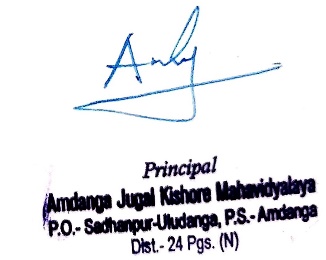 